الاستيعاب التحريري للمرحلة الثانيةالمحاضرة رقم 27 Comprendre un horoscopeالابراجالدرس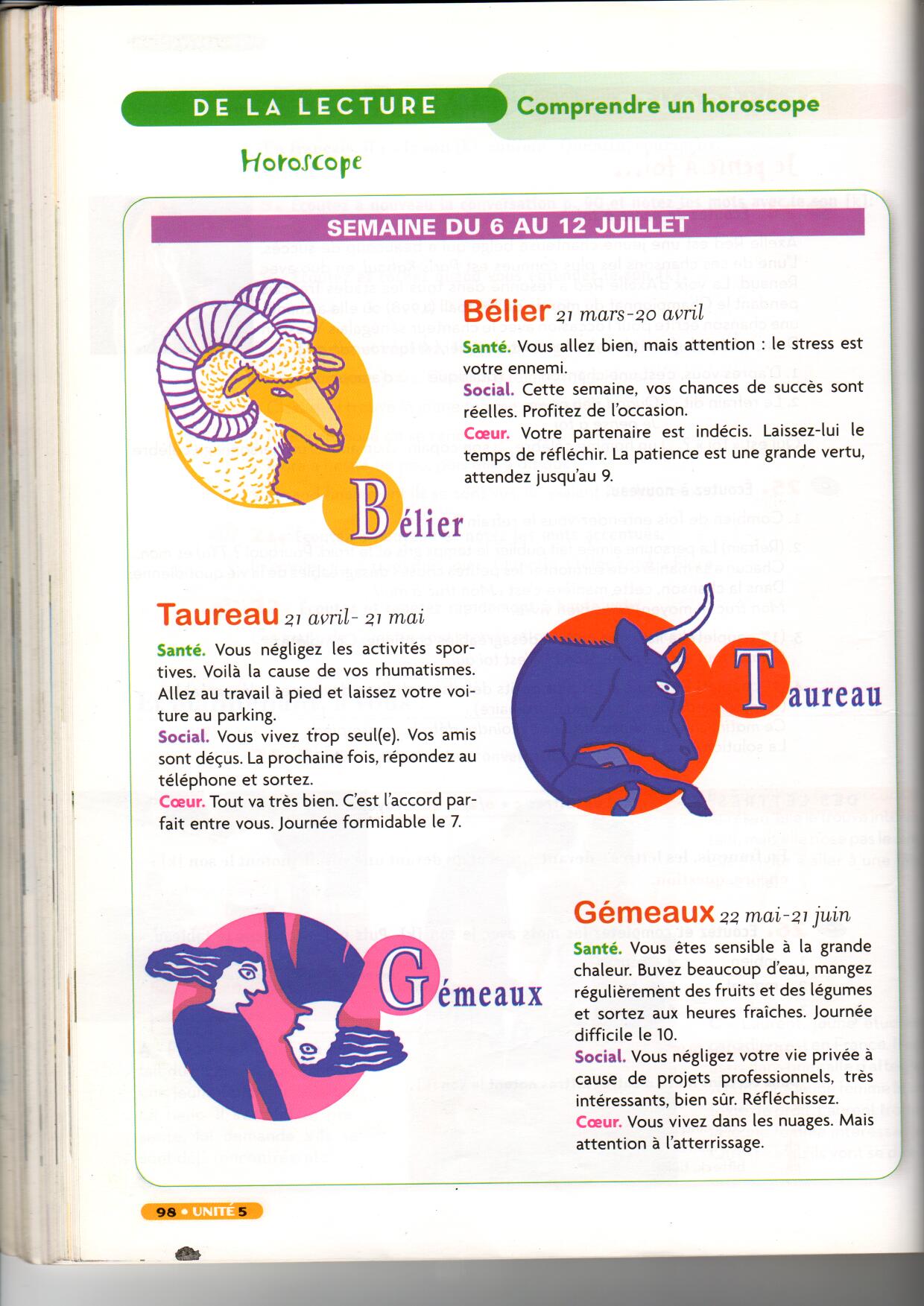 